      К А Р А Р			           	           	ПОСТАНОВЛЕНИЕ   «08» июль 2022 й                     №26                                    «08 » июля 2022 гОб утверждении плана мероприятийпо охране жизни и здоровья людей на воде по сельскому поселениюБазгиевский сельсовет муниципального района Шаранский  районРеспублики БашкортостанВ целях предотвращения несчастных случаев на водных объектах, руководствуясь ст.14 Федерального закона от 06.10.2003. № 131-ФЗ «Об общих принципах организации местного самоуправления в Российской Федерации», во исполнение постановления главы администрации муниципального района Шаранский  район Республики Башкортостан от 08.07.2022 № П- 303/2  «О мерах по охране жизни людей на водоемах муниципального района Шаранский район Республики Башкортостан»ПОСТАНОВЛЯЮ:1. Утвердить прилагаемый план мероприятий по охране жизни и здоровья людей на воде по сельскому поселению Базгиевский сельсовет муниципального района Шаранский  район Республики Башкортостан.2. Определить, что на территории сельского поселения Базгиевский сельсовет муниципального района Шаранский  район Республики Башкортостан, организованных мест массового отдыха на воде, не имеется.3. Администрации сельского поселения Базгиевский сельсовет муниципального района Шаранский  район Республики Башкортостан  на имеющихся водоемах сельского поселения выставить запрещающие купание знаки.4. Рекомендовать руководителям образовательных учреждений вести профилактические беседы и занятия по правилам безопасного поведения детей на водных объектах.5. На сходах граждан по месту жительства вести разъяснительную работу по правилам безопасного поведения на водоемах.6. Администрации сельского поселения Базгиевский сельсовет муниципального района Шаранский  район Республики Башкортостан, постоянно проводить рейды вдоль берегов водных объектов в целях пресечения фактов купания.7. Администрации сельского поселения Базгиевский сельсовет муниципального района Шаранский  район Республики Башкортостан провести работу по распространению агитационных материалов по правилам поведения на воде.8. Настоящее постановление обнародовать путем размещения его текста с приложением  на официальном сайте в сети «Интернет».9. Контроль за исполнением настоящего постановления оставляю за собой.Глава сельского поселения                                                          Т.А.Закиров                                                                                                              УТВЕРЖДЕНО                                                                 постановлением  главы сельского                                                                  поселения Базгиевский сельсовет                                                                 муниципального района Шаранский район                                                                 Республики Башкортостан                                                                 от 08.07.2022. № 26План мероприятий по охране жизни и здоровья людей на водепо сельскому поселению Базгиевский сельсовет муниципального района Шаранский район   Республики Башкортостан Управляющий делами                                                       З.Н.ЕгороваБАШҠОРТОСТАН  РЕСПУБЛИКАҺЫШАРАН  РАЙОНЫ МУНИЦИПАЛЬ РАЙОНЫНЫҢ	БАЗГЫЯ АУЫЛ СОВЕТЫ	АУЫЛ БИЛӘМӘҺЕ ХӘКИМИӘТЕ452632,  Базгыя аулы, Үҙәк урам, 50                               тел.(34769) 2-42-35, e-mail:basgss@yandex.ru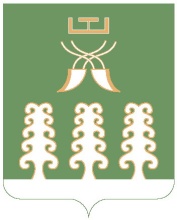 РЕСПУБЛИКА БАШКОРТОСТАНАДМИНИСТРАЦИЯ СЕЛЬСКОГО ПОСЕЛЕНИЯ БАЗГИЕВСКИЙ СЕЛЬСОВЕТ МУНИЦИПАЛЬНОГО РАЙОНА ШАРАНСКИЙ РАЙОН452632, c. Базгиево, ул.Центральная, 50         тел.(34769) 2-42-35, e-mail:basgss@yandex.ruНаименование мероприятийСрок исполненияОтветственные исполнители1Разработать и утвердить план мероприятий по охране жизни и здоровья людей на водеДо 01.07.2022глава СП2Провести очистку и уборку от мусора берегов водоемов, установить запрещающие купание знакДо 01.07.2022глава СП3Проводить на собраниях граждан в населенных пунктах сельского поселения разъяснительную работу и профилактические беседы по правилам безопасного поведения на водоемах во время купального сезона. Доведение до населения информации об оборудованных для купания местах в районе.май – август 2022 годаГлава СП ,депутаты Совета, волонтеры, старосты НП                                                              II. Осенне-зимний период                                                              II. Осенне-зимний период                                                              II. Осенне-зимний период                                                              II. Осенне-зимний период4Провести заседание администрации для решения вопросов обеспечения безопасности людей на водных объектах сельского поселения в период ледоставаДо 20 октября 2022Глава СП5Организовать разъяснительную работу с населением по мерам безопасности и предупреждению несчастных случаев на водных объектах в зимний период на сходах граждан. Проведение в детском саду профилактических бесед и занятий по правилам безопасного поведения детей на льду.Октябрь-ноябрь  март-апрель 2022Глава СП совместно с администрацией детского сада6Организовать патрулирование и рейды на водных объектах сельского поселенияВ течении годаГлава СП7Изучение мер безопасности, правил поведения, оказания первой медицинской помощи пострадавшим на воде на сходах граждан, в образовательных учрежденияхВ течении годаАдминистрация, руководители медицинских и образовательных учреждений